 2021年春季在汉部属高校博士、硕士、本科双选会（第二十四届)--医疗卫生专场为方便用人单位集中招聘人才，促进高校往届和应届毕业研究生、本科生就业和创业，由在汉教育部直属高校毕业研究生就业工作协作组（以下简称：协作组）和中研博硕英才网（www.91boshuo.com）联合举办“2021年春季在汉部属高校博士、硕士、本科双选会”，定于2021年04月17日在华中科技大学举办。协作组成员单位由武汉大学、华中科技大学、华中师范大学、武汉理工大学、华中农业大学、中国地质大学、中南财经政法大学、中南民族大学组成，是经教育部学生司批复成立的在汉部属高校毕业研究生就业工作校际协作服务体，旨在为毕业生和用人单位提供良好服务。【现场招聘会安排】大会时间：2021年4月17日 (星期六 8：30-14：00） 大会地点：华中科技大学中操足球场（温馨提示：协作组高校毕业生由各校安排大巴车接送毕业生进出华科校门，协作组高校未坐上大巴车的毕业生以及自行前往招聘会现场其他省属高校的毕业生,请携带学生证、求职简历，身份证在光谷体育馆正大门进校参会）【参会流程】现场招聘会流程：求职人才提前线上报名，现场扫码签到即可进场！1、报名：（报名方式选择其一即可）pc端：请登录www.91boshuo.com注册报名（请选择谷歌或360浏览器） 移动端：微信小程序搜索“博硕直聘”报名方式二维码如下：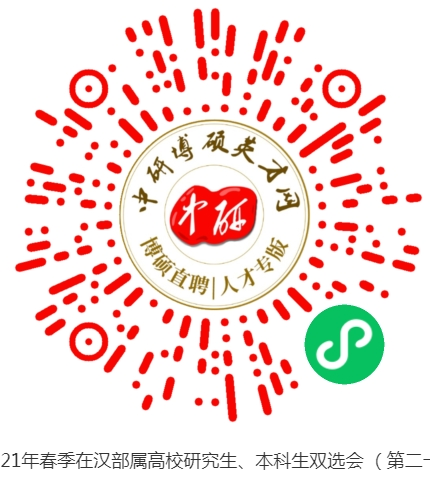 【进场须知】    1)进场前须配合工作人员进行测温,并出示当地健康码2)参会期间,必须全程佩戴口罩3)加强防护意识，有条件的可选择佩戴手套,服务台配备免洗洗手液4)人与人之间尽量保持1米以上的距离【人才及单位咨询入口】人才咨询热线: 电话：15927358158（祝老师）微信：15927358158（祝老师）人才QQ群：469040074单位咨询热线：电话：17362920316（池老师）【招聘单位信息】部分参会单位（排名不分先后）： 浙江省湖州市卫生健康委员会招聘岗位：学历要求：硕士及以上招聘专业：医学类专业浙江大学医学院附属湖州医院（浙江省湖州市中心医院）招聘岗位：外科医师、内科医师、精准医学中心研究员、神经外科医师、重症医学科医师、超声科医师、急诊科医师、精准医学中心、医师学历要求：硕士及以上招聘专业：临床医学、外科学、内科学、急诊医学、重症医学、药理学、生物学、医学检验诊断学、病理学与病理生理学、临床检验诊断学、神经病学、影像医学与核医学专业等浙江省湖州市第一人民医院（湖州师范学院附属第一医院）招聘岗位：外科医师、内科医师、中心实验室研究实习员、急诊科医师、麻醉科医师、妇科医师、康复科医师学历要求：硕士及以上招聘专业：外科学、内科学、肿瘤学、细胞生物学、生物化学与分子生物学、药学、免疫学、神经病学、临床医学、急诊医学、重症医学、临床医学、麻醉学妇产科学、康复医学与理疗学专业等浙江省湖州市第三人民医院招聘岗位：精神科医师、骨外科医师、病理科医师、神经电生理医师、护士学历要求：硕士及以上招聘专业：精神病与精神卫生学、外科学、病理学与病理生理学、临床病理、临床病理学、神经病学、护理学类专业等浙江省湖州市妇女儿童医院（湖州市妇幼保健院）招聘岗位：妇产科医师、儿科（儿保）医师、儿外医师、麻醉科医师超声科医师学历要求：硕士及以上招聘专业：妇产科学、儿科学、临床医学、外科学、儿科学、麻醉学、影像医学与核医学专业等浙江省湖州市中医院招聘岗位：推拿科医师、治未病医师、泌尿外科医师、康复科医师、耳鼻咽喉科医师、护士学历要求：硕士及以上招聘专业：针灸推拿学、中医学类、外科学、中医外科学、中西医结合临床、康复医学与理疗学、耳鼻咽喉科学、中医耳鼻咽喉科学、护理学类专业等浙江省湖州市疾病预防控制中心招聘岗位：公卫医师学历要求：本科及以上招聘专业：公共卫生与预防医学、公共卫生、流行病与卫生统计学浙江省湖州市吴兴区卫生健康局招聘岗位：临床医师、临床医师、麻醉医师、B超诊断医师；骨科医生、急诊科医生学历要求：本科及以上招聘专业：临床医学、中西医结合临床医学、麻醉学、医学影像学、外科学、急诊医学浙江省湖州市南浔区卫生健康局招聘岗位：内科医生、外科医生、儿科医生、妇产科医生、急诊科医生1、感染科医生、超声科医生、影像科医生1、麻醉科医生、眼科医生、耳鼻喉科医生、口腔科医生、康复科医生1、老年病科医生、全科医生、皮肤科医生、检验科医师、病理科医生、公卫医师、急诊科医生2、心电图医生、影像科医生2、康复科医生2、公卫医师、设备科工程师、护士学历要求：本科及以上招聘专业：内科学、中西医结合临床、外科学、中医外科学、儿科学、中医儿科学、妇产科学、急诊医学、重症医学、影像医学与核医学、麻醉学、眼科学、耳鼻咽喉科学、口腔基础医学、口腔临床医学、口腔医学、康复医学与理疗学、老年病学、全科医学、皮肤病与性病学、临床检验诊断学、病理学与病理生理学专业等浙江省湖州市德清县卫生健康局招聘岗位：呼吸内科医师、内分泌科医师、急诊科医师1、麻醉科医师、功能检查科、胸心外科医师、肾内科医师、口腔科医师、耳鼻喉科医师、急诊科医师2、妇产科医师、儿科医师、感染科医师、内科医师、外科医师、麻醉科医师、内科医师、针推科医师1、针推科医师2、精神科医师1、精神科医师2、外科医师、妇产科医师、功能检查科医师、检验科技师、药剂科药师、心血管内科、肾内科、消化内科、ICU、神经内科、急诊科、感染科、神经外科、骨外科、泌尿外科、超声科、放射科、眼科、耳鼻喉科、病理科（诊断）、疾病控制学历要求：本科及以上招聘专业：内科学、临床医学、急诊医学、麻醉学、医学影像学、胸心外科学、肾内科学、口腔医学类、耳鼻咽喉科学、妇产科学、儿科学、外科学、针灸推拿学、精神医学、精神病与精神卫生学中医学、中西医结合、临床、影像医学与核医学、眼视光医学、眼科学、耳鼻咽喉科学、行病与卫生统计学、劳动卫生与环境卫生学专业、公共卫生专业等浙江省湖州市长兴县卫生健康局招聘岗位：骨科、ICU医师、麻醉科医师、急诊科医师、病理科医师、泌尿外科医师、超声科医师、护理、消化内科、麻醉科、肛肠外科、检验科、耳鼻咽喉科、普外科、泌尿外科学历要求：本科及以上招聘专业：临床医学、外科学、内科学、重症医学、麻醉学、急诊医学、病理学与病理生理学、医学影像学、护理学中医内科学、中西医结合、内科学、中医外科学、中西医结合、外科学、临床检验诊断学、医学检验技术、耳鼻咽喉科学、中医五官科学专业等浙江省湖州市安吉县卫生健康局招聘岗位：内科、外科、康复科、重症医学科、急诊科、中医内科、护理1、口腔科、精神科、骨科、儿科、皮肤科、心电诊断、病理诊断、超声诊断、放射诊断、眼科、防保科、临床内科、骨科、药剂科、推拿科、检验科、特诊科、护理、防保科、中医、儿保眼科、护理、产科、妇科学历要求：本科及以上招聘专业：临床医学、内科学、外科学、针灸推拿学、康复医学与理疗学、中西医结合、急诊医学、中医内科学、护理学、口腔医学、精神医学、精神病与精神卫生学、中医骨伤科学、儿科学、中医学、皮肤病与性病学、病理学与病理生理学、医学影像学、预防医学专业等武汉生物工程学院招聘岗位：教师教学岗、科研岗学历要求：硕士及以上招聘专业：发酵工程/微生物发酵、微生物学/微生物遗传育种、动物细胞工程、植物细胞工程、生态学、生物化学、遗传学、生物信息学、医学检验技术/基础医学/临床医学、微生物药物学/生物技术制药、药物分析/GMP法规、药理学/药剂学/药物分析、制药工程（药物设计与制药工程开发）、药学/药物化学/药理学/生物技术制药、公共卫生管理/临床医学/预防医学、基础医学、护理学、中医学或针推专业等湖北葛店人福药业有限责任公司招聘岗位：研发助理、医药产品经理、内外贸大客户经理、医药地区经理、生产技术员岗位等学历要求：本科及以上招聘专业：医学、药学、生物和化学专业等安吉县中医医院招聘岗位：内科医师、骨科医师、药剂科、推拿科、检验科、特诊科、护理、防保科岗位等学历要求：本科及以上招聘专业：中医内科学、中西医结合临床、中医骨伤科学、外科学、中药学、针灸推拿学、临床医学、医学影像学、临床医学、护理学、预防医学专业等湖州市南浔区人民医院招聘岗位：内科医生、外科医生、儿科医生、妇产科医生、急诊科医生、感染科医生、超声科医生、影像科医生、麻醉科医生、眼科医生、耳鼻喉科医生、口腔科医生、康复科医生、老年病科医生、护士岗位等学历要求：本科及以上招聘专业：临床医学、急诊医学、生物医学工程、护理学、医学影像学、临床医学、影像医学与核医学、流行病与卫生统计学、营养与食品卫生学、儿少卫生与妇幼保健学、皮肤病与性病学、老年病学、全科医学、外科学、中西医结合临床、中医外科学专业等河南驼人医疗器械集团有限公司招聘岗位：高端技术研发、技术研发及产品开发类、职能及储备类、产品开发及设计类、学历要求：本科及以上招聘专业：医学、生物医学工程、临床医学、医学、医学影像、生物医学工程专业等赛诺微医疗科技（浙江）有限公司招聘岗位：销售类、研发类、法规注册类岗位等学历要求：本科及以上招聘专业：医学类专业等奥美医疗用品股份有限公司招聘岗位：技术研发类、生产制造类、供应链质量类、电商类销售类、职能管理类、检测类岗位等学历要求：本科及以上招聘专业：药学类、化学类、生物类专业等江西天新药业股份有限公司招聘岗位：生产管理、安全管理、环保管理、DCS主控研发、项目主管、研发工程师、方法开发研究员、检测工程师、质量管理（QA）、工程/设备管理自动化工程师、仪表工程师、供应链管理、信息化工程师学历要求：本科，硕士，博士招聘专业：化学、制药，安全工程，电气，自动化，仪表，测控，化学，信息工程，过控，仪表仪器景德镇市第一人民医院招聘岗位：内科、外科、儿科、急诊科、神经内科、全科、神经外科、泌尿外科、康复科、骨科、妇产科、眼科、耳鼻咽喉科学历要求：本科及以上招聘专业：临床医学专业等江西富祥药业股份有限公司招聘岗位：高级合成研究员、分析研究员、合成研究员、研发实验员、发酵实验员、质量管理、质量检测、注册专员学历要求：本科及以上招聘专业：有机化学，应用化学，制药工程，药物化学，化学工艺等专业，生物制药专业等武汉中森医疗用品有限公司招聘岗位：学历要求：本科及以上招聘专业：医学类专业等郴州市第一人民医院招聘岗位：神经内科医师、呼吸内科医师、肾脏风湿免疫科医师、麻醉科医师、健康管理中心医师、眼科医师学历要求：博士招聘专业：神经病学、临床医学、内科学、麻醉学、内科学、基础医学专业，老年病、眼科学专业等旗滨集团湖南旗滨医药材料科技有限公司招聘岗位：配料工程师、质量工程师岗位等学历要求：本科及以上招聘专业：药学专业等热烈欢迎全国的博士、硕士、本科、海归人才前来参加!更多求职信息请登录：www.91boshuo.com请同学们关注公众号“中研博硕英才网”，方便及时了解最新就业信息请大家进QQ群469040074了解最新就业动态祝大家工作顺利！序号医疗卫生参会单位展眉1湖州市卫生健康委员会（组团12家单位如下）2浙江省湖州市卫生健康委员会3浙江大学医学院附属湖州医院（浙江省湖州市中心医院）4浙江省湖州市第一人民医院（湖州师范学院附属第一医院）5浙江省湖州市第三人民医院6浙江省湖州市妇女儿童医院（湖州市妇幼保健院）7浙江省湖州市中医院8浙江省湖州市疾病预防控制中心9浙江省湖州市吴兴区卫生健康局10浙江省湖州市南浔区卫生健康局11浙江省湖州市德清县卫生健康局12浙江省湖州市长兴县卫生健康局13浙江省湖州市安吉县卫生健康局14武汉生物工程学院15湖北葛店人福药业有限责任公司16安吉县中医医院17湖州市南浔区人民医院18河南驼人医疗器械集团有限公司19赛诺微医疗科技（浙江）有限公司20奥美医疗用品股份有限公司21江西天新药业股份有限公司22景德镇市第一人民医院23江西富祥药业股份有限公司24武汉中森医疗用品有限公司25郴州市第一人民医院26旗滨集团湖南旗滨医药材料科技有限公司单位持续报名更新中